                 FZ.2380.10.C.24.2024INFORMACJAO WYBORZE NAJKORZYSTNIEJSZEJ OFERTY	Na podstawie art. 253 ust. 2 ustawy Prawo zamówień publicznych (tekst jedn. Dz. U.              z 2023 r. poz. 1605 ze zm.) Zamawiający informuje, że w postępowaniu prowadzonym w trybie podstawowym bez negocjacji na BUDOWĘ NOWEJ SIEDZIBY POSTERUNKU POLICJI  
W KRYNKACH (postępowanie nr 10/C/24)  jako najkorzystniejsza została wybrana oferta Wykonawcy: REDIL Jacek Rutkowskiul. Sobolewska 18, 15-560 Białystokz ceną ofertową brutto: 2.687.343,58 złUzasadnienie wyboru: Zgodnie z art. 239 ust. 1 ustawy w/w oferta jest najkorzystniejsza na podstawie kryteriów oceny ofert określonych w dokumentach zamówienia.Punktacja przyznana złożonym w postępowaniu ofertom:Sławomir Wilczewski                         (podpis na oryginale)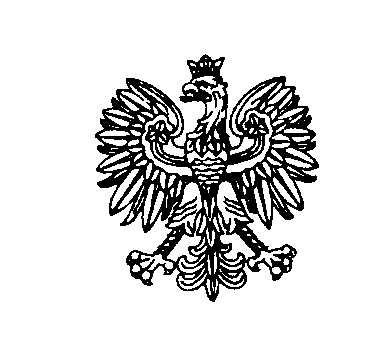 Białystok, dnia 18 kwietnia 2024 rokuBiałystok, dnia 18 kwietnia 2024 rokuBiałystok, dnia 18 kwietnia 2024 rokuBiałystok, dnia 18 kwietnia 2024 rokuBiałystok, dnia 18 kwietnia 2024 roku                         ZastępcaKomendanta Wojewódzkiego Policji w Białymstoku                         ZastępcaKomendanta Wojewódzkiego Policji w Białymstoku                         ZastępcaKomendanta Wojewódzkiego Policji w BiałymstokuNr ofertyNazwa(firma)i adres WykonawcyCena ofertowa  brutto w zł / liczba punktów w kryterium = 60%Gwarancja/liczba pktw kryteriumgwarancja= 40%Razem1Przedsiębiorstwo Budowlano-Handlowe AIM Andrzej Iłendoul. Sokola 10, 15-540 Białystok3.259.500,00 zł / 49,47 pkt60 m-cy/40 pkt89,47 pkt2Hydratec Sp. z o.o.ul. por. Anatola Radziwonika 12 15-166 Białystok3.650.000,00 zł / 44,18 pkt60 m-cy/40 pkt84,18 pkt3PPUH GENO Sp. z o.o.ul. Witosa 135, 16-100 Sokółka2.878.200,00 zł / 56,02 pkt60 m-cy/40 pkt96,02 pkt4MIKABO Sp. z o.o.ul. Zambrowska 18/107, 16-001 Kleosin3.043.635,62 zł / 52,98 pkt60 m-cy/40 pkt92,98 pkt5WMB Budownictwo Sp. z o.o. sp. k.ul. W. Wysockiego 63, 15-168 Białystok3.610.050,00 zł /44,66 pkt60 m-cy/40 pkt84,66 pkt6REDIL Jacek Rutkowskiul. Sobolewska 18, 15-560 Białystok2.687.343,58 zł /60,00 pkt60 m-cy/40 pkt100,00 pkt7GRUPA IZOTERM Sp. z o.o.ul. Sejneńska 57, 16-400 Suwałki3.196.770,00 zł /50,44 pkt60 m-cy/40 pkt90,44 pkt8SATO Sp. z o.o.ul. Zielna 31W, 15-339 Białystok2.975.370,00 zł / 54,19 pkt60 m-cy/40 pkt94,19 pkt9REMONT-BUD Andrzej Goskul. Nowa 5, 18-210 Szepietowo2.841.300,00 zł /56,75 pkt60 m-cy/40 pkt96,75 pkt10SKARSAN Sp. z o.o. sp. k. ul. Składowa 12 lok. 20515-399 Białystok2.940.000,00 zł /54,84 pkt60 m-cy/40 pkt94,84 pkt11KDBUD Sp. z o.o.Małyszówka 4316-200 Dąbrowa Białostocka3.336.020,76 zł /48,33 pkt60 m-cy/40 pkt88,33 pkt12Architekci i Budownictwo Sp. z o.o.ul. Świętojańska 12A, 15-082 Białystok3.677.699,00 zł /43,84 pkt60 m-cy/40 pkt83,84 pkt13EKO INVEST Sp. z o.o.ul. Olchowa 416-106 Niewodnica Korycka2.700.000,00 zł /59,72 pkt60 m-cy/40 pkt99,72 pkt14ROMAR BUDOWNICTWO Sp. z o.o.ul. Bema 11 / 80, 15-704 Białystok3.287.790,00 zł /49,04 pkt60 m-cy/40 pkt89,04 pkt15BMP Maciej Ponikwickiul. Ciołkowskiego 88, 15-545 Białystok3.394.800,00 zł /47,50 pkt60 m-cy/40 pkt87,50 pkt